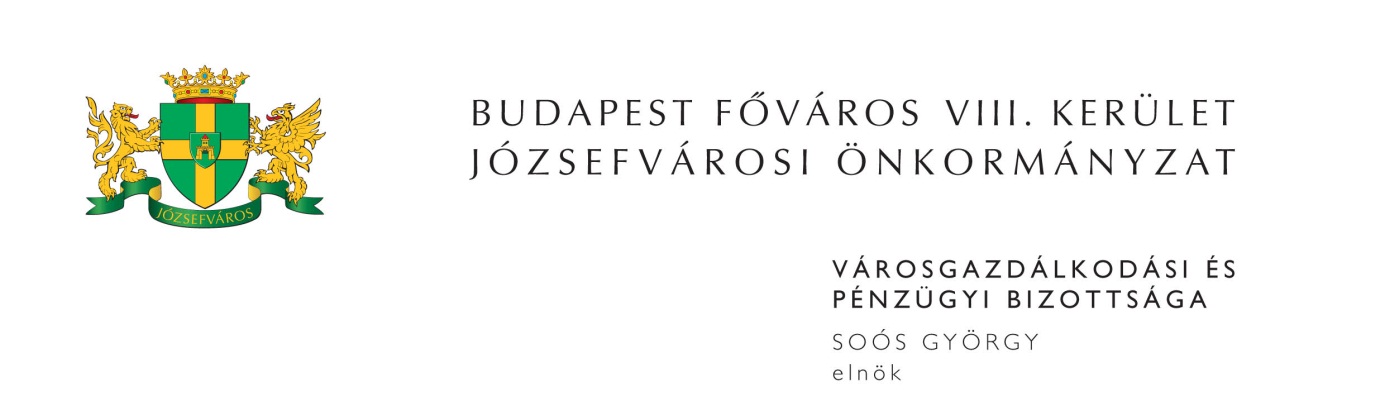 M E G H Í V ÓBudapest Józsefvárosi Önkormányzat Városgazdálkodási és Pénzügyi Bizottsága2013. évi 30. rendes ülését2013. október 7-én (hétfőn) 1300 órárahívom össze.A Városgazdálkodási és Pénzügyi Bizottság ülését a Józsefvárosi Polgármesteri HivatalIII. 300-as termében (Budapest, VIII. Baross u. 63-67.) tartja.Napirend:1. Zárt ülés keretében tárgyalandó előterjesztések(írásbeli előterjesztés)„Józsefváros „Főtere” projekt tervezése, a kivitelezéshez szükséges engedélyek beszerzése és a kivitelezés tervezői felügyelete vállalkozási szerződés keretében” tárgyú közbeszerzési eljárás eredményének megállapítása bírálóbizottság döntése alapján (PÓTKÉZBESÍTÉS)					ZÁRT ÜLÉSElőterjesztő: Fernezelyi Gergely DLA - a Városfejlesztési és Főépítészi Ügyosztály vezetője „Keretmegállapodás Budapest, Józsefváros Magdolna negyed program III. önkormányzati bérházfelújítás kivitelezéshez” tárgyú közbeszerzési eljárás eredményének megállapítása bírálóbizottság döntése alapján (PÓTKÉZBESÍTÉS) Előterjesztő: Dr. Mészár Erika - aljegyző 				ZÁRT ÜLÉSA Budapest, VIII. kerület Nagytemplom u. ……………….. szám alatti ingatlanra vonatkozó elővásárlási jogról lemondás (PÓTKÉZBESÍTÉS)	ZÁRT ÜLÉS Előterjesztő: Szűcs Tamás – a Vagyongazdálkodási és Üzemeltetési Ügyosztály vezetőjeA Budapest, VIII. kerület Szentkirályi u. ……………….. szám alatti ingatlanra vonatkozó elővásárlási jogról lemondás (PÓTKÉZBESÍTÉS)	ZÁRT ÜLÉSElőterjesztő: Szűcs Tamás – a Vagyongazdálkodási és Üzemeltetési Ügyosztály vezetőjeA Budapest, VIII. kerület Rákóczi út 57. földszinti üzlethelyiségre vonatkozó elővásárlási jogról lemondás (PÓTKÉZBESÍTÉS)		ZÁRT ÜLÉSElőterjesztő: Szűcs Tamás – a Vagyongazdálkodási és Üzemeltetési Ügyosztály vezetője2. Vagyongazdálkodási és Üzemeltetési Ügyosztály Előterjesztő: Szűcs Tamás – ügyosztályvezető(írásbeli előterjesztés)Közterület-használati kérelmek elbírálásaTulajdonosi hozzájárulás Budapest VIII. ker. Nap u. 16. ingatlan közlekedési kapcsolata munkarész közterületi munkáihozTulajdonosi hozzájárulás Budapest VIII. ker. Corvin negyed 119/B tömb kapubehajtók létesítése közterületi munkáihoz (PÓTKÉZBESÍTÉS)Tulajdonosi hozzájárulás módosítása, Magdolna-negyed program III. keretében a Budapest VIII. kerület Bauer Sándor utca (Népszínház u. – Homok u.), a Magdolna utca (Dobozi u. – Dankó u.) útépítési egyesített engedélyezési és kiviteli tervhez kapcsolódó közvilágítás átépítése és a Teleki téri piac forgalomtechnikai, útépítési tervéhez kapcsolódó közvilágítás átépítése során a közvilágításának térítésmentes kezelésbe adásáhozTulajdonosi hozzájárulás módosítása, a Budapest VIII. kerület FiDo tér átépítésével kapcsolatos közvilágítás kezelésbe adásához3. Kisfalu Kft. Előterjesztő: Kovács Ottó –ügyvezető igazgató(írásbeli előterjesztés)Sami Info Trade Kft. bérbevételi kérelme a Budapest VIII. kerület, Bérkocsis u. 21. szám alatti üres önkormányzati tulajdonú helyiség vonatkozásábanJavaslat a Budapest VIII. kerület, Somogyi B. u. 17. szám alatti üres, önkormányzati tulajdonú nem lakás célú helyiség bérbeadásáraA Budapest VIII. Harminckettesek tere 4. szám alatti földszinti nem lakáscélú helyiség elidegenítésével kapcsolatos vételár és eladási ajánlat jóváhagyásaJavaslat üres helyiségek és lakások elidegenítésére (PÓTKÉZBESÍTÉS)Javaslat gépkocsi-beálló bérbeadásáraJavaslat krízislakások kijelöléséreJavaslat hét épületben végzendő kéményfelújítás vállalkozási szerződésének megkötésére (PÓTKÉZBESÍTÉS)Javaslat a Budapest VIII., Kisfaludy u. 28/a. szám alatti társasház felújításával kapcsolatos társtulajdonosi döntésreA Nívó Fantázia Fodrász Szövetkezet bérleti díj csökkentési és óvadékfizetéstől való eltekintési kérelme a Budapest VIII. kerület, Rákóczi út 25. szám alatti helyiség vonatkozásábanA Nívó Fantázia Fodrász Szövetkezet bérleti díj csökkentési és óvadékfizetéstől való eltekintési kérelme a Budapest VIII. kerület, Népszínház u. 16. szám alatti helyiség vonatkozásában4. Egyebek (írásbeli előterjesztés)Javaslat a Budapest Külső-Józsefvárosi Református Egyházközséggel kötött szerződés módosítására (PÓTKÉZBESÍTÉS)Előterjesztő: Dr. Bojsza Krisztina – a Humánszolgáltatási Ügyosztály vezetőjeJavaslat Kardos-Erdődi Zsolt megbízási szerződésének 2013. augusztus és szeptember havi teljesítés igazolására Előterjesztő: Soós György – a Városgazdálkodási és Pénzügyi Bizottság elnöke5. Tájékoztatók (írásbeli tájékoztató)Tájékoztatás a Budapest VIII., Karácsony S. u. 29. szám alatti telek hasznosításárólElőterjesztő: Kovács Ottó – a Kisfalu Kft. ügyvezető igazgatójaMegjelenésére feltétlenül számítok. Amennyiben az ülésen nem tud részt venni, kérem, azt jelezni szíveskedjen Deákné Lőrincz Mártánál (Szervezési és Képviselői Iroda) 2013. október 7-én 10,00 óráig a 459-21-51-es telefonszámon.Budapest, 2013. október 2. 	Soós György s.k.	elnök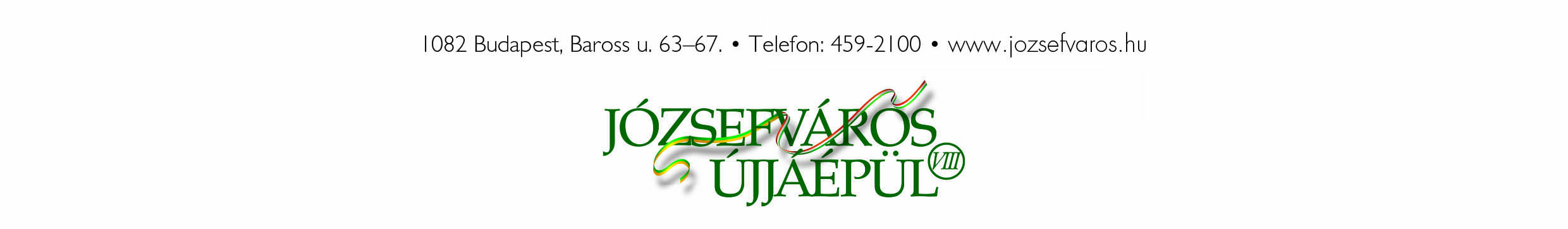 3